Por la presente se notifica que una Primaria de Preferencia Presidencial de los Partidos Republicano y Demócrata comenzará con la votación anticipada el 26 de marzo de 2024, hasta el 28 de marzo de 2024 y el 30 de marzo de 2024, y las primarias se llevarán a cabo el 2 de abril de 2024 en cada ciudad.Por la presente también se notifica que los siguientes son los nombres de los candidatos (incluida la categoría "No comprometido") que aparecerán en la boleta electoral en dichas primarias de la manera y en el orden en que dichos nombres y categoría se enumeran en este documento, bajo la designación de oficina "Nominación para Presidente de los Estados Unidos", junto con las direcciones de dichos candidatos:  Democratas                                                                                                                  RepublicanosNombre y dirección:                                                                                                    Nombre y dirección:Marianne Williamson, Washington, D.C.                                                                    Ron DeSantis, Tallahassee, FL.Dean Phillips, Excelsior, MN.                                                                                     Nikki Haley, Daniel Island, SC.Cenk Uygur, Los Angeles, CA.                                                                                   Donald J. Trump, Arlington, VA.Joe Biden, Philadelphia, PA.                                                                                        Ryan Binkley, McKinney, TX.                                                                                                              Sin Compromiso                                                                                                          Sin CompromisoFechado en Hartford, Connecticut, el 8 de marzo de 2024.Stephanie ThomasSecretaria de EstadoLo anterior es una copia de la notificación que he recibido de la Oficina del Secretario de Estado de acuerdo con las Secs. 9-433 y 9-471 de los Estatutos Generales.  Según lo previsto, dichas primarias comenzarán con la votación anticipada el 26 de marzo de 2024 hasta el 28 de marzo de 2024 y el 30 de marzo de 2024, y las primarias se llevarán a cabo el 2 de abril de 2024.  El horario de votación durante la votación anticipada y en dicha primaria y la ubicación de las urnas serán los siguientes: Horas de Votación:                             26 de marzo, 2024- 10:00a.m. to 6:00p.m.27 de marzo, 2024-10:00a.m. to 6:00p.m.28 de marzo, 2024- 10:00a.m. to 6:00p.m.30 de marzo, 2024- 10:00a.m. to 6:00p.m.Ubicación del lugar de votación es en Mahoney Recreation Center, 110 Cedar Street, Manchester CT 06040Si corresponde: Las boletas de voto ausente se contarán en la siguiente ubicación central:Oficina del Registro ElectoralFechado en Manchester, Connecticut, el 8 de marzo de 2024.Secretaria Municipal, Dr. Maria W. CruzCiudad de ManchesterOficina del Secretario de Estado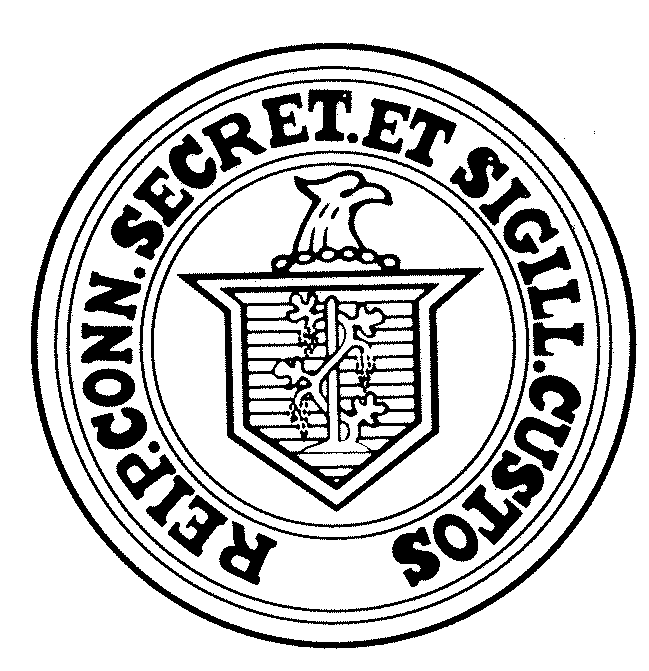 Estado de Connecticut165 Capital Ave., Ste. 1000, P.O. Box 150470, Hartford, CT  06115-0470Stephanie ThomasSecretaria de Estado                           Jacqueline Kozin                              Subsecretario de Estado